Исполняющий обязанности заместителя главы Администрации - председателя Комитета				   И.В. СилаковаПриложение к распоряжению заместителя главы Администрации – председателя Комитета образования, культуры, спорта и работы с молодежью                                                           от  «  13  »      августа   2021 г. № 713-рз/IVАналитическая справка по результатам мониторинга оценки эффективности деятельности руководителей общеобразовательных организаций города Костромы(2020-2021 учебный год)Обеспечение качественного образования обучающихся во многом зависит 
от эффективности управления образовательным учреждением. Ключевой фигурой данного процесса выступает руководитель образовательного учреждения, который 
в соответствии с частью 3 статьи 26 Федерального закона от 29.12.2012 № 273-ФЗ 
«Об образовании в Российской Федерации» является единоличным исполнительным органом, осуществляющим текущее руководство деятельностью образовательной организации, в соответствии с частью 8 статьи 51 Федерального закона № 273-ФЗ несет ответственность за руководство образовательной, научной, воспитательной работой и организационно-хозяйственной деятельностью образовательной организации.В послании Президента Российской Федерации Федеральному Собранию 1 марта 2018 года отмечена особая роль директоров школ. Обращено внимание 
на то, что необходимо выстроить открытую, современную систему отбора и подготовки управленческих кадров, директоров школ. В целях реализации федерального проекта «Учитель будущего» национального проекта «Образование» распоряжением Правительства Российской Федерации от 31.122019 № 3273-р утверждены основные принципы национальной системы профессионального роста педагогических работников Российской Федерации, включая национальную систему учительского роста. В рамках данного документа определен ряд мероприятий, направленных на разработку модели аттестации руководителей общеобразовательных организаций, в том числе разработку 
и утверждение профессионального стандарта руководителя общеобразовательной организации. Проведение мониторинга эффективности руководителей образовательных учреждений города Костромы позволяет отслеживать и корректировать выявленные муниципальные тенденции, определять проблемы и направления их решения, влиять 
на кризисные ситуации, осуществлять контроль за реализацией тех или иных процессов, формировать «точки роста» и др.Система мониторинга эффективности руководителей образовательных учреждений города направлена на преодоление противоречия между требованиями 
к профессиональным и личностным качествам руководителя образовательного учреждения и уровнем его готовности к выполнению функций руководителя с целью поиска оптимальных способов повышения эффективности работы образовательного учреждения.Мониторинг эффективности руководителей общеобразовательных организаций  (далее – Мониторинг) проводился на основании программы мониторинга оценки эффективности деятельности руководителей муниципальных образовательных организаций города Костромы, утвержденной распоряжением заместителя главы Администрации — председателя Комитета образования, культуры, спорта и работы с молодежью Администрации города Костромы от 30.12.2020 г. №  1271-рз/IV.Предметом мониторинга являются результаты деятельности ОО, руководителя и условия, в которых осуществляется функционирование образовательных организаций города Костромы.При анализе качества управленческой деятельности руководителей общеобразовательных организаций учитывались данные результатов самообследования, публичных докладов руководителей общеобразовательных организаций и заполненных форм мониторинга эффективности деятельности руководителей ОО. В исследовании приняли участие 100% руководителей ОО.В целях систематизации работы и информации по повышению эффективности деятельности руководителей образовательных организаций на сайте Комитета образования, культуры, спорта и работы с молодежью  создана страница мониторинга системы образования. На данном ресурсе размещены нормативные правовые, программные, аналитические документы, на основании которых проводился мониторинг, а также документы, подтверждающие эффективность деятельности руководителей.  	Составитель аналитической справки по итогам мониторингового исследования среди общеобразовательных школ г. Костромы – зам. заведующего МБУ ГЦОКО Ольга Борисовна Бучина.Качество профессиональной подготовки.В мониторинговом исследовании приняли участие руководители 37 общеобразовательных организаций (100 % от общего числа общеобразовательных организаций г. Костромы - 35 школ (97%) средние  общеобразовательные организации, 1 школа – (3%) основная общеобразовательная организация, 1(3%) школа – вечерняя (сменная) школа). За последний год состав руководителей образовательных организаций не обновлялся. Уровень квалификации 100 % руководителей школ соответствует квалификационным требованиям (приказ Mинздравсоцразвития России от 26 августа 2010 г. N 761н, профстандарт руководителя ОО): имеют высшее образование и дополнительное профессиональное образование «Менеджмент в образовании». Все руководители аттестованы на соответствие занимаемой должности «Руководитель». Со всеми руководителями заключены эффективные контракты. По результатам оценки эффективности деятельности руководителям ежегодно устанавливаются персональные коэффициенты оплаты труда.100% административно-управленческого персонала ОО проходят повышение квалификации в соответствии с перспективным планом повышения квалификации по программам «Компетентный руководитель образовательной организации», «Управление в сфере образования»,  «Охрана труда в ОО», «Оказание первой медицинской помощи», «Пожарно-технический минимум», «Электробезопасность в ОО». 2. Качество управленческой деятельности          С целью  обеспечения доступности и открытости информации о деятельности образовательной организации во всех школах проведено самообследование деятельности – оценка образовательной деятельности, системы управления организации, содержания и качества подготовки обучающихся, организации учебного процесса, востребованности выпускников, качества кадрового, учебно-методического, библиотечно- информационного обеспечения, материально-технической базы, функционирования внутренней системы оценки качества образования. По итогам проведенного самообследования все руководители размещают на сайте образовательной организации показатели деятельности и аналитический отчет о результатах самообследования. По итогам  принимаются управленческие решения с выходом на Программу развития школы, разрабатываются планы по улучшению работы учреждений. Вся информация размещена на официальных сайтах школ. В соответствии с данными мониторинга устанавливаются должностные надбавки руководителям ОО.Лучший опыт управленческой деятельности за последние три года был презентован руководителями 35 общеобразовательных организаций в профессиональном сообществе как на муниципальном, так и на региональном уровне. 3. Базовая подготовка обучающихся	Базовый уровень подготовки выпускников – показатель результативности работы школы.  В 2021 году выпускники на уровне основного и среднего общего образования успешно прошли государственную итоговую аттестацию.  Большая часть выпускников 9 и 11 классов образовательных организаций муниципалитета, допущенные к итоговой аттестации, получили аттестаты об основном и среднем общем образовании. В то же время 118 выпускников 9-х классов и 11 выпускников 11 классов не получили аттестаты.Количество выпускников, сдававших ЕГЭ и не преодолевших минимального порога – 30 человек.Численность  выпускников, обучавшихся в классах с углубленным изучением отдельных предметов и получивших балл по ЕГЭ выше среднего по городу – 306.Численность выпускников, обучавшихся в профильных классах в и получивших балл по ЕГЭ выше среднего по городу – 830.В школах отмечена положительная динамика  количества высокобалльников (70-100 б.) по результатам ЕГЭ (за последние 3 учебных года). Положительная динамика количества высокобалльников видна и в целом по муниципалитету. По результатам единого государственного экзамена город Кострома стабильно показывает высокие результаты. С целью эффективной подготовки к ЕГЭ и повышению качества результатов выпускников общеобразовательных организаций в 2021 году реализовывались следующие проекты: - муниципальный проект «Методическое сопровождение педагогов, обеспечивающих формирование функциональной грамотности как инструмента повышения качества школьного образования в рамках реализации национального проекта «Образование»»;- муниципальный проект  «Повышение качества образования школ с низкими результатами обучения и школ, функционирующих в неблагоприятных социальных условиях», в котором участвуют школы с низкими результатами ЕГЭ» (№№1, 4, 7, ВСШ №2).  4.Качество организации получения образования обучающимися с ОВЗПолучение образования детьми с ОВЗ является одним из основных и неотъемлемых условий их успешной социализации, обеспечения их полноценного участия в жизни общества, эффективной самореализации в различных видах деятельности.С целью выявления детей с ограниченными возможностями здоровья, особенностями развития или отклонениями в поведении, проведения их комплексного обследования и подготовки рекомендаций по оказанию психолого-медико-педагогической помощи и организации их воспитания и обучения в городе Костроме функционирует  психолого – медико – педагогическая комиссия (далее ПМПК). Создание условий для получения образования детьми с учетом их психофизических особенностей рассматривается в качестве основной задачи в области реализации права на образование детей с ОВЗ.Во всех образовательных организациях создаются условия для получения образования обучающимися с ОВЗ, а именно,  реализуются адаптированные образовательные программы. 90% педагогов, осуществляющих обучение детей с ОВЗ имеют необходимую профессиональную подготовку, в прошлом году этот показатель составлял 76%. С каждым годом увеличивается доля образовательных организаций, в которых создана универсальная  безбарьерная  среда, позволяющая  обеспечить полноценную интеграцию детей-инвалидов.  Условия безбарьерной среды и оснащение  специальным, в том числе учебным, реабилитационным и компьютерным оборудованием созданы Психолого-педагогическое сопровождение процесса обучения детей с ОВЗ осуществляют педагоги-психологи, учителя-логопеды, учителя - дефектологи. Во всех школах имеются ставки учителей-логопедов, психологическое сопровождение обеспечивают 45 педагогов-психологов.  Педагоги-дефектологи имеются в 28 школах. Таким образом, в школах города психолого-педагогическое сопровождение детей с ОВЗ осуществляется в полном объёме  5. Качество подготовки обучающихся высокого уровня.Особенностью муниципальной системы общего образования города Костромы является вариативность типов общеобразовательных организаций, осуществляющих обучение по общеобразовательным программам начального общего, основного общего, среднего общего образования. Всего в городе функционирует 37 образовательных организаций,  в том числе 1 основная общеобразовательная школа, 24 средние общеобразовательные  школы, 1  среднее общеобразовательное учреждение с углублённым изучением отдельных предметов, 5 гимназий, 5 лицеев, 1 вечерняя (сменная) школа. Во всех общеобразовательных учреждениях организована предпрофильная подготовка учащихся, в  25 учреждениях реализуются программы профильного обучения. Во всех средних общеобразовательных школах ведется работа, направленная на профессиональное самоопределение школьников, осуществляется психолого-педагогическое сопровождение, организация проектно-исследовательской деятельности, элективных и спецкурсов. Наиболее востребованными продолжают оставаться социально-экономический и  социально-гуманитарный профили (в 10 общеобразовательных организациях), а также технологический и естественно научный (в 6 общеобразовательных организациях).  Всё это позволяет в полной мере реализовать образовательные запросы учащихся и их родителей (законных представителей). 	100% школ имеют документально оформленные управленческие решения на уровне ОО по результатам исследования по изучению потребностей обучающихся в профильной подготовке: протоколы по результатам исследования потребностей учащихся в профильной подготовке, приказы об утверждении учебного  плана на текущий год с включением выбранных профилей в учебный план, положение о порядке организации индивидуального отбора обучающихся при приеме в школу для получения основного общего и среднего общего образования с углубленным изучением отдельных учебных предметов или для профильного обучения, положение о профильном обучении, положение об индивидуальном учебном плане, положение об индивидуальном итоговом проекте. В общеобразовательных организациях проводятся тематические педсоветы, родительские собрания.Руководители уделяют большое внимание работе с одарѐнными и высокомотивированными учащимися. Учащиеся 95% школ принимали участие в муниципальном этапе Всероссийской олимпиады школьников. Общая эффективность участия обучающихся общеобразовательных организаций города Костромы  в муниципальном этапе всероссийской олимпиады школьников по доле победителей и призеров составила 31%. Результат выше среднего показали общеобразовательные организации №№  3, 6, 8, 15, 17, 21, 25, 28, 30, 31, 32, 33, 41 и гимназия № 1. В региональном этапе ВсОШ в соответствии с проходным баллом и учетом победителей и призеров прошлого года участвовали 402 обучающихся. По итогам регионального этапа были определены победители (29) и призеры (126).В заключительном этапе ВсОШ принимали участие 15 обучающихся общеобразовательных организаций города Костромы (СОШ №№ 3, 6, 26, гимназии №№ 1, 15, 28, 33, лицеи №№ 17, 32, 34). Ученики костромских школ стали участниками олимпиад по географии, биологии, экономике, экологии, химии, литературе, праву, обществознанию,  технологии, французскому языку, информатике, математике, русскому языку, физической культуре, немецкому языку и истории. Учащиеся гимназии № 1 и лицеев №№ 17, 34 стали призерами заключительного этапа ВсОШ.6.Объективность результатов внешней оценкиДоля выпускников 9 классов, сдававших ОГЭ, подтвердивших отметки по русскому языку и математике результатами выпускных экзаменов составляет соответственно 76,6% и 71,6%.Среди выпускников 9 классов школ г. Костромы получили аттестат с отличием 100 обучающихся из 30 школ. 13 выпускников общеобразовательных организаций получили 100 баллов по результатам ЕГЭ.103 выпускника 11-х классов, получили аттестат о среднем общем образовании и награждены медалью "За особые успехи в учении".7.Качество условий осуществления образовательной деятельностиРазвитию кадрового потенциала в системе образования города Костромы уделяется большое внимание. В школах города Костромы наблюдается положительная динамика количества педагогических работников, которым по результатам аттестации присвоена квалификационная категория – 62,5%. Во всех школах города Костромы 82,2 % педагогических и административно- хозяйственных работников, прошли за последние 3 года повышение квалификации/профессиональную переподготовку по профилю педагогической деятельности или иной осуществляемой в ОО.Все школы города Костромы находятся в режиме развития. Дистанционные образовательные технологии и электронное обучение применяются во всех образовательных организациях.Важным условием качественной реализации образовательных программ является материально-техническая база общеобразовательных организаций.Инвестиции в инфраструктуру образования позволили достичь высокого удельного веса организаций, имеющих водоснабжение, центральное отопление, канализацию. 100% общеобразовательных организаций имеют водопровод, центральное отопление, канализацию.В последние годы большое внимание уделяется развитию информационной составляющей школьной инфраструктуры. В рамках мониторинга отслеживаются значения таких показателей, как число персональных компьютеров, используемых в учебных целях, и скорость их подключения к сети интернет.Количество учащихся составляет 11,5 в расчете на 1 персональный компьютер, используемый в учебных целях.Обеспечение доступа к сети интернет и ежегодное увеличение скорости трафика способствует формированию единого информационного пространства и расширению ресурсов использования цифровых технологий и электронного взаимодействия всех субъектов образовательного процесса. Удельный вес числа общеобразовательных организаций, имеющих скорость подключения к сети интернет от 1 Мбит/с и выше, в общем числе общеобразовательных организаций, подключенных к сети Интернет, составил 90 %.Во всех школах совершенствуется работа по ведению собственных сайтов, развивается система электронного взаимодействия с учащимися и их родителями (законными представителями), организовано предоставление информации о текущей успеваемости учащегося посредством ведения электронного дневника и электронного журнала успеваемости.Отмечается положительная динамика расходования размеров финансовых средств, затраченных на улучшение материально-технических условий, в том числе: бюджетных/внебюджетных. Обеспечиваются условия комплексной безопасности.В школах города Костромы ведётся инновационная деятельность - действуют региональные инновационные площадки, реализуются пилотные проекты. 73% школ муниципалитета работают в режиме инновации. 7. Качество организация профессиональной ориентации и дополнительного образования обучающихся Во всех школах города разработаны и реализуются образовательные программы (учебные курсы, спецкурсы, практики или др.), направленные на подготовку обучающихся к профессиональному (профессионально образовательному) выбору.  В 2020-2021 учебном году охват учащихся в организациях дополнительного образования составил 1973 человека, а в общеобразовательных организациях 866 чел. Профориентационная работа общеобразовательных учреждений города Костромы строится по следующим направлениям: профессиональное воспитание и профессиональное просвещение (информирование), профессиональное диагностирование и профессиональное консультирование, конкурсные мероприятия. Все эти направления включают в себя  работу с обучающимися,  с родителями (законными представителями) и педагогами.Каждое профориентационное мероприятие основывается на тесном взаимодействии всех заинтересованных в конечном результате сторон. Это и Центр занятости населения, и профессиональные образовательные организации, и работодатели. Для корректировки профориентационной работы в общеобразовательных организациях ежегодно проводятся опросы и анкетирования родителей и обучающихся. Для изучения уровня информированности родителей ежегодно проходят общешкольные родительские собрания, где родители могут получить ответы на свои вопросы и пообщаться друг с другом.Необходимо отметить позитивную динамику участия школьников города Костромы в освоении программ профессиональной подготовки учащихся в соответствии с контрольными цифрами приема. В 2020-2021 учебном году участниками программ стали 455 обучающихся 8-10 классов. Продуктивность таких программ подтверждают результаты участия школьников города Костромы в Региональном чемпионате «Молодые профессионалы» (WorldSkills Russia) и «Абилимпикс» в Костромской области. В VI региональном Чемпионате «Молодые профессионалы» (WorldSkills Russia) 33 учащихся из 16 общеобразовательных организаций города Костромы (школы №№ 5, 7, 18, 21, 22, 23, 24, 26, 31, 36, 38, лицеи №№ 34, 41, гимназии №№ 1, 25, 33) приняли участие по 6 (шести) компетенциям для юниоров-школьников («Поварское дело», «Кондитерское дело», «Технологии моды», «Веб-дизайн и разработка», «Предпринимательство», «Ювелирное дело»). С 1 февраля по 31 марта 2021 года в рамках муниципальной профориентационной акции «Карьера в России» в городе Кострома прошел городской фестиваль-конкурс агитбригад «Я нужен в городе своем!». Цель мероприятия - стимулирование обучающихся к решению вопросов профессионального самоопределения и повышение интереса к миру рабочих профессий, науки и технологий. В фестивале-конкурсе приняли участие общеобразовательных организаций (СОШ №1, 3, 4, 8, 11, 22, 26, 29, 36, Гимназии №1, 28, 33, Лицей №20). Профессии, которые представляли команды обучающихся, как традиционные рабочие (тракторист, повар, швея, дояр, электросварщик, ювелир, маляр-штукатур), так и появившиеся недавно в современном мире (наноинженер, биохимик, биофизик, микробиолог). В 2020-2021 учебном году в городе Костроме, в рамках нацпроекта «Образование», продолжил реализацию проект по ранней профессиональной ориентации учащихся 6 – 11-х классов общеобразовательных организаций «Билет в будущее». В проекте участвовало более 4000 обучающихся 6-11 классов из 37 общеобразовательных организаций. Учащиеся лицея №20 и школы №22 приняли участие во всероссийском конкурсе видеороликов в социальных сетях для учащихся 6-11-х классов-участников проекта «Билет в будущее». Каждая общеобразовательная организация имеет профориентационную страницу на сайте своего учреждения. В 2020-2021 учебном году педагоги школ (№№ 5,11,22,38) приняли участие в городском смотре-конкурсе web-страниц по профориентационной работе (диплом 1 степени-38 школа, диплом 3 степени-22школа).В апреле 2021 года был проведен муниципальный мониторинг результативности, эффективности, качества профориентационной работы с детьми и молодежью за 2020-2021 учебный год. Данные мониторинга показали, что в отдельных общеобразовательных учреждениях недостаточно организована профориентационная работа с обучающимися, не во всех учреждениях развиты механизмы социального партнерств, сетевого взаимодействия с предприятиями и организациями, не все учреждения участвуют в конкурсной системе.8.Формирование резерва управленческих кадров.	В 2020-2021 году  при Городском  центре обеспечения качества образования организовано  обучение третьей группы соискателей  на зачисление  в кадровый резерв руководителей   образовательных организаций города Костромы.	Деятельность по формированию и подготовки кадрового резерва регламентирована нормативными актами: Положение о кадровом резерве, Положение о порядке проведения конкурса на включение в кадровый резерв руководителей муниципальных образовательных организаций города Костромы, Положение о комиссии по формированию и подготовке кадрового резерва руководителей муниципальных образовательных организаций города Костромы, План формирования и развития резерва управленческих кадров образовательных учреждений города Костромы.  Комплектование группы резервистов происходит на заявительной основе. Обязательным условием для соискателей является наличие переподготовки по направлению менеджмент в образование, участие в мероприятиях плана  развития резерва управленческих кадров.	Ведущим принципом подготовки резерва  является практико-ориентированная направленность. На теоретических и практических занятиях рассматриваются различные управленческие ситуации современного  менеджмента: анализ итогов учебного года, разработка образовательного проекта и его защита, проведение педагогического совета на заданную тему, осуществление внутреннего контроля, управление повышением квалификации педагогических кадров, ведение административно хозяйственной и финансовой деятельности руководителя, документация образовательной организации, программа развития как стратегический документ.	Обучение осуществляется поэтапно. 	Первым  осваивется теоретический блок плана подготовки.   Так же в программе подготовки выполнение и защита проектной работы по выбранной теме, заседание Клуба «Наставник» в формате вопрос — ответ.  Завершается цикл — итоговым собеседованием, на котором соискателям предлагается разобрать практическую ситуацию, ответить на вопросы комиссии.           9.Оценка компетенций руководителейВсе руководители образовательных организаций своевременно проходят аттестацию на соответствие занимаемой должности. Порядок и сроки проведения аттестации руководителей образовательных организаций муниципалитета установлены в Положении об аттестации руководителей и кандидатов на должности руководителей муниципальных образовательных организаций, утверждённом постановлением Администрации города Костромы от 27 ноября 2013 года № 2725 и постановлением  Администрации города Костромы «О внесении изменений в Положение об аттестации руководителей и кандидатов на должности руководителей муниципальных образовательных организаций города Костромы» от 10 апреля 2015 года № 746.Оценка компетенций будущего руководителя образовательной организации проводится в рамках конкурсного отбора на замещение вакантной должности руководителя, а также при отборе в кадровый резерв. Конкурсная комиссия оценивает компетенции кандидата, затем  выстраивается индивидуальная траектория развития профессиональных компетенций (обучение по программам дополнительного профессионального образования, профессиональная переподготовка, тьюторское сопровождение, стажировка, индивидуальное консультирование).  Для исследования проблем в области оценки качества образования и создания перечня дефицитов руководителей образовательных организаций и педагогических работников в сфере оценки качества образования в системе образования города Костромы в январе – феврале 2021 г. было проведено анкетирование руководителей образовательных организаций. Анкетирование проводилось на основе Google-форм. Целью исследования было определение практических дефицитов в области принятия управленческих решений на основе интеграции результатов оценочных процедур и практических навыков проведения этих процедур. В анкетировании приняли участие 37 руководителей образовательных организаций и 1230 педагогических работников.Анализ содержания образовательных запросов на повышение профессионального мастерства позволяет утверждать, что наиболее актуальными для деятельности руководителей образовательных учреждений в настоящее время выступают профессиональные дефициты, выявленные по таким показателям оценки эффективности управленческой деятельности как:- оценка качества образования (56%), - подготовка к проверкам контролирующих организаций (67%), - проектное управление (53%),- правовые основы управления школой (48%).Выводы и рекомендации На основе проведённого анализа выявлено: 1. 100% руководителей ОО имеют необходимый уровень профессиональной подготовки, соответствующий квалификационным требованиям, и аттестованы на соответствие занимаемой должности. Вместе с тем 5% руководителей относятся к категории «молодой руководитель».Рекомендовано: использовать на муниципальном уровне практики тьюторского сопровождения для повышения профессионального мастерства молодых руководителей 2.100% образовательных организаций имеют отчёты о самообследовании. Рекомендовано: руководителям образовательных организаций  по результатам отчётов о самообследовании принимать управленческие решения, направленные на устранение выявленных недостатков,  всесторонне планировать работу образовательной организации.3. 95% руководителей ОО презентовали управленческий опыт в профессиональном сообществе за последние три года, как правило, презентация опыта связана с деятельностью инновационных площадок, которые действуют на базе 78% образовательных организацийРекомендовано: распространять лучшие управленческие практики в профессиональном сообществе  не реже раз в 2 года.4. В 47% образовательных организаций отмечается высокий уровень базовой подготовки обучающихся.Участие в мероприятиях муниципальной олимпиадно-конкурсной системы приняли  22918 учащихся 1-11 классов.Участие  в муниципальном этапе Всероссийской олимпиады школьников приняли 2342 учащихся 7-11 классов, из них стали победителями и призерами 715 учащихся.Участие в региональном этапе Всероссийской олимпиады школьников приняли 408 учащихся 9-11 классов из них стали победителями и призерами 161 учащийся.Участие в заключительном этапе Всероссийской олимпиады школьников приняли 15 учащихся и 3 стали победителями и призерами.Рекомендовано: руководителям общеобразовательных организаций  с высоким уровнем подготовки №№ 17, 25, 41, гимназии 1 транслировать накопленный опыт работы по  подготовке обучающихся к Всероссийской олимпиаде школьников в рамках совещаний руководителей в сентябре – октябре 2021 года.5. 100% образовательных организаций, имеющих обучающихся 10 - 11 классов, реализуют программы профильного обучения.	Рекомендовано: проанализировать нормативную правовую базу ОО по организации профильного обучения, для преподавания предметов на углублённом уровне привлекать высококвалифицированные педагогические кадры.6. Во всех школах имеется большой опыт реализации программ профессиональной ориентации, внеурочной деятельности и дополнительного образования. Отмечена положительная динамика охвата школьников программами дополнительного образования.  	Рекомендовано: при организации программ профессиональной ориентации и дополнительного образования использовать возможности сетевого взаимодействия: электронное обучение и дистанционные образовательные технологии, ресурсы  организаций и учреждений среднего и высшего профессионального образования.7. С целью повышения эффективности деятельности руководителей системы образования города Костромы рекомендуется:разработать комплекс мер по использованию   возможностей внутрикорпоративного обучения с привлечением специалистов МБУ ГЦОКО, КОИРО через систему КПК, стажировок, методических семинаров и практикумов, вебинаров. использовать практику обучения руководителей образовательных организаций посредством сетевых форм;обеспечить использование в работе по непрерывному повышению профессионального мастерства руководителей образовательных учреждений современных информационно-коммуникационных технологий, достижений, инновационного менеджмента.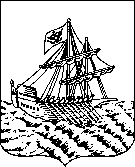 АДМИНИСТРАЦИЯ ГОРОДА КОСТРОМЫЗАМЕСТИТЕЛЬ ГЛАВЫ АДМИНИСТРАЦИИ – ПРЕДСЕДАТЕЛЬ КОМИТЕТА ОБРАЗОВАНИЯ, КУЛЬТУРЫ, СПОРТА И РАБОТЫ С МОЛОДЕЖЬЮРАСПОРЯЖЕНИЕАДМИНИСТРАЦИЯ ГОРОДА КОСТРОМЫЗАМЕСТИТЕЛЬ ГЛАВЫ АДМИНИСТРАЦИИ – ПРЕДСЕДАТЕЛЬ КОМИТЕТА ОБРАЗОВАНИЯ, КУЛЬТУРЫ, СПОРТА И РАБОТЫ С МОЛОДЕЖЬЮРАСПОРЯЖЕНИЕАДМИНИСТРАЦИЯ ГОРОДА КОСТРОМЫЗАМЕСТИТЕЛЬ ГЛАВЫ АДМИНИСТРАЦИИ – ПРЕДСЕДАТЕЛЬ КОМИТЕТА ОБРАЗОВАНИЯ, КУЛЬТУРЫ, СПОРТА И РАБОТЫ С МОЛОДЕЖЬЮРАСПОРЯЖЕНИЕАДМИНИСТРАЦИЯ ГОРОДА КОСТРОМЫЗАМЕСТИТЕЛЬ ГЛАВЫ АДМИНИСТРАЦИИ – ПРЕДСЕДАТЕЛЬ КОМИТЕТА ОБРАЗОВАНИЯ, КУЛЬТУРЫ, СПОРТА И РАБОТЫ С МОЛОДЕЖЬЮРАСПОРЯЖЕНИЕ13  августа   2021 г.№713-рз/IVНа основании распоряжения «О муниципальной системе оценки качества образования от 30 декабря 2020 года № 1271-рз/IV, в целях формирования единой муниципальной базы оценочных процедур состояния системы образования города Костромы и динамики её развития, для получения объективной информации и принятия обоснованных управленческих решений по повышению качества образования, информированности потребителей образовательных услуг, в соответствии с Положением о Комитете образования, культуры, спорта и работы с молодежью Администрации города Костромы от 9 ноября 2012 года № 2366,О Б Я З Ы В А Ю:Утвердить результаты мониторинга эффективности деятельности руководителей общеобразовательных организаций (приложение).Муниципальное бюджетное учреждение города Костромы «Городской центр обеспечения качества образования (Исмагилова С.Е.):информацию о результатах мониторинга довести до сведения руководителей общеобразовательных организаций;организовать работу по преодолению выявленных в ходе мониторинга профессиональных дефицитов руководителей ОО; обеспечить методическое сопровождение управленческой деятельности руководителей общеобразовательных организаций по совершенствованию системы оценки качества образования;разработать адресные рекомендации для руководителей общеобразовательных организаций.3. Руководителей образовательных организаций провести анализ результатов мониторинга и обеспечить выполнение рекомендаций.Контроль исполнения распоряжения оставляю за собой.На основании распоряжения «О муниципальной системе оценки качества образования от 30 декабря 2020 года № 1271-рз/IV, в целях формирования единой муниципальной базы оценочных процедур состояния системы образования города Костромы и динамики её развития, для получения объективной информации и принятия обоснованных управленческих решений по повышению качества образования, информированности потребителей образовательных услуг, в соответствии с Положением о Комитете образования, культуры, спорта и работы с молодежью Администрации города Костромы от 9 ноября 2012 года № 2366,О Б Я З Ы В А Ю:Утвердить результаты мониторинга эффективности деятельности руководителей общеобразовательных организаций (приложение).Муниципальное бюджетное учреждение города Костромы «Городской центр обеспечения качества образования (Исмагилова С.Е.):информацию о результатах мониторинга довести до сведения руководителей общеобразовательных организаций;организовать работу по преодолению выявленных в ходе мониторинга профессиональных дефицитов руководителей ОО; обеспечить методическое сопровождение управленческой деятельности руководителей общеобразовательных организаций по совершенствованию системы оценки качества образования;разработать адресные рекомендации для руководителей общеобразовательных организаций.3. Руководителей образовательных организаций провести анализ результатов мониторинга и обеспечить выполнение рекомендаций.Контроль исполнения распоряжения оставляю за собой.На основании распоряжения «О муниципальной системе оценки качества образования от 30 декабря 2020 года № 1271-рз/IV, в целях формирования единой муниципальной базы оценочных процедур состояния системы образования города Костромы и динамики её развития, для получения объективной информации и принятия обоснованных управленческих решений по повышению качества образования, информированности потребителей образовательных услуг, в соответствии с Положением о Комитете образования, культуры, спорта и работы с молодежью Администрации города Костромы от 9 ноября 2012 года № 2366,О Б Я З Ы В А Ю:Утвердить результаты мониторинга эффективности деятельности руководителей общеобразовательных организаций (приложение).Муниципальное бюджетное учреждение города Костромы «Городской центр обеспечения качества образования (Исмагилова С.Е.):информацию о результатах мониторинга довести до сведения руководителей общеобразовательных организаций;организовать работу по преодолению выявленных в ходе мониторинга профессиональных дефицитов руководителей ОО; обеспечить методическое сопровождение управленческой деятельности руководителей общеобразовательных организаций по совершенствованию системы оценки качества образования;разработать адресные рекомендации для руководителей общеобразовательных организаций.3. Руководителей образовательных организаций провести анализ результатов мониторинга и обеспечить выполнение рекомендаций.Контроль исполнения распоряжения оставляю за собой.На основании распоряжения «О муниципальной системе оценки качества образования от 30 декабря 2020 года № 1271-рз/IV, в целях формирования единой муниципальной базы оценочных процедур состояния системы образования города Костромы и динамики её развития, для получения объективной информации и принятия обоснованных управленческих решений по повышению качества образования, информированности потребителей образовательных услуг, в соответствии с Положением о Комитете образования, культуры, спорта и работы с молодежью Администрации города Костромы от 9 ноября 2012 года № 2366,О Б Я З Ы В А Ю:Утвердить результаты мониторинга эффективности деятельности руководителей общеобразовательных организаций (приложение).Муниципальное бюджетное учреждение города Костромы «Городской центр обеспечения качества образования (Исмагилова С.Е.):информацию о результатах мониторинга довести до сведения руководителей общеобразовательных организаций;организовать работу по преодолению выявленных в ходе мониторинга профессиональных дефицитов руководителей ОО; обеспечить методическое сопровождение управленческой деятельности руководителей общеобразовательных организаций по совершенствованию системы оценки качества образования;разработать адресные рекомендации для руководителей общеобразовательных организаций.3. Руководителей образовательных организаций провести анализ результатов мониторинга и обеспечить выполнение рекомендаций.Контроль исполнения распоряжения оставляю за собой.На основании распоряжения «О муниципальной системе оценки качества образования от 30 декабря 2020 года № 1271-рз/IV, в целях формирования единой муниципальной базы оценочных процедур состояния системы образования города Костромы и динамики её развития, для получения объективной информации и принятия обоснованных управленческих решений по повышению качества образования, информированности потребителей образовательных услуг, в соответствии с Положением о Комитете образования, культуры, спорта и работы с молодежью Администрации города Костромы от 9 ноября 2012 года № 2366,О Б Я З Ы В А Ю:Утвердить результаты мониторинга эффективности деятельности руководителей общеобразовательных организаций (приложение).Муниципальное бюджетное учреждение города Костромы «Городской центр обеспечения качества образования (Исмагилова С.Е.):информацию о результатах мониторинга довести до сведения руководителей общеобразовательных организаций;организовать работу по преодолению выявленных в ходе мониторинга профессиональных дефицитов руководителей ОО; обеспечить методическое сопровождение управленческой деятельности руководителей общеобразовательных организаций по совершенствованию системы оценки качества образования;разработать адресные рекомендации для руководителей общеобразовательных организаций.3. Руководителей образовательных организаций провести анализ результатов мониторинга и обеспечить выполнение рекомендаций.Контроль исполнения распоряжения оставляю за собой.